«ЗАТВЕРДЖЕНО»Виконкомом ФФМХ     26.03.2018 року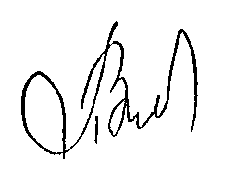 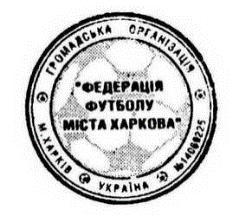                                                                                                                     Панов В.В.Календар Чемпіонату м. Харкова серед ДЮСЗМолодша ліга    U-12  / 2006 рік /   друге колоГрупа АУ календарі можливі зміни, які затверджуються комітетом з проведення змагань ФФМХТурТур№ГосподаріГостіДатаЧас Стадіон Прим.Коло: 2Коло: 2Коло: 2Коло: 2Коло: 2Коло: 2Коло: 2Коло: 2Коло: 2Коло: 2Тур: 12Тур: 12Тур: 12Тур: 12Тур: 12Тур: 12Тур: 12Тур: 12Тур: 12Тур: 12221267Арсенал (Харків)ДЮСШ-7 (Харків)07.0410.00Металіст поле №7221268ДЮСШ Восток (Харків)ФШ Харків (Харків)07.0409.00Востокдогравання, згідно рішення Бюро Ліги221269ДЮСШ-4 (Харків)ФШ/2 Харків (Харків)07.0410.00Восток221270Металіст (Харків)Майстер м’яча (Харків)07.0412.00Металістполе №6221271ДЮСШ-8 (Харків)ДЮСШ-13 (Харків)07.0410.00Восток221272ДЮСШ-9 (Харків)ДЮСШ-11 (Харків)07.0409.00ВостокТур: 13Тур: 13Тур: 13Тур: 13Тур: 13Тур: 13Тур: 13Тур: 13Тур: 1321373ДЮСШ-9 (Харків)АРСЕНАЛ(Харків)14.0409.00Металіст поле №721374ДЮСШ-11 (Харків)ДЮСШ-8 (Харків)14.0410.00Восток21375ДЮСШ-13 ( Харків)Металіст ( Харків)14.0409.00Металіст поле №621376Майстер м’яча ( Харків)ДЮСШ -4 (Харків)14.0410.00Арена21377ФШ/2 Харків (Харків)ДЮСШ Восток (Харків)14.0409.00Восток21378ФШ Харків ( Харків)ДЮСШ-7 (Харків)14.0410.00ВостокТур: 14Тур: 14Тур: 14Тур: 14Тур: 14Тур: 14Тур: 14Тур: 14Тур: 1421479АРСЕНАЛ(Харків)ФШ Харків (Харків)21.0410.00Восток21480ДЮСШ-7 (Харків)ФШ/ -2 (Харків)21.0409.00Восток21481ДЮСШ Восток (Харків)Майстер м’яча ( Харків)21.0409.00Восток21482ДЮСШ-4 (Харків)ДЮСШ-13 (Харків)21.0410.00УФК21483Металіст ( Харків)ДЮСШ-11 (Харків)21.0410.00Металіст поле №1321484ДЮСШ-8 (Харків)ДЮСШ-9 (Харків)21.0411.00Металіст поле №13Тур: 15Тур: 15Тур: 15Тур: 15Тур: 15Тур: 15Тур: 15Тур: 15Тур: 1521585ДЮСШ-8 (Харків)АРСЕНАЛ(Харків)28.0412.00Восток21586ДЮСШ-9 (Харків)Металіст ( Харків)28.0409.00Металіст поле №621587ДЮСШ -11 (Харків)ДЮСШ-4 (Харків)28.0409.00Металіст поле №721588ДЮСШ-13 (Харків)ДЮСШ Восток (Харків)28.0409.00Восток21589ФШ/-2 (Харків)ФШ Харків (Харків)28.0411.00Восток21590Майстер м’яча ( Харків)ДЮСШ-7 (Харків)28.04догравання, згідно рішення Бюро ЛігиТур: 16Тур: 16Тур: 16Тур: 16Тур: 16Тур: 16Тур: 16Тур: 16Тур: 1621691Арсенал (Харків)ФШ/2-06 (Харків)30.0410.00Восток21692ФШ Харків (Харків)Майстер мяча (Харків)30.0412.00Восток21693ДЮСШ-7 (Харків)ДЮСШ-13 (Харків)30.0410.00Восток21694ДЮСШ Восток (Харків)ДЮСШ-11 (Харків)30.0409.00Восток21695ДЮСШ-4 (Харків)ДЮСШ-9 (Харків)30.0409.00УФК21696Металіст  (Харків)ДЮСШ-8 (Харків)30.0409.00Металіст поле №6Тур: 17Тур: 17Тур: 17Тур: 17Тур: 17Тур: 17Тур: 17Тур: 17Тур: 1721797Металіст  (Харків)Арсенал (Харків)05.0509.00Металіст поле №621798ДЮСШ-8 (Харків)ДЮСШ-4 (Харків)05.0509.00Арена21799ДЮСШ-9  (Харків)ДЮСШ Восток (Харків)05.0509.00Восток217100ДЮСШ-11 (Харків)ДЮСШ-7 (Харків)05.0509.00Восток217101ДЮСШ-13 (Харків)ФШ Харків (Харків)05.0510.00Металіст поле №13217102Майстер м’яча (Харків)ФШ/2-06 (Харків)05.0511.00Металіст поле №13Тур: 18Тур: 18Тур: 18Тур: 18Тур: 18Тур: 18Тур: 18Тур: 18Тур: 18218103Арсенал (Харків)Майстер м’яча (Харків)12.0510.00Восток218104ФШ/2-06 (Харків)ДЮСШ-13 (Харків)12.0510.00Восток218105ФШ Харків (Харків)ДЮСШ-11 (Харків)12.0509.00Восток218106ДЮСШ-7  (Харків)ДЮСШ-9 (Харків)12.0513.00Восток218107ДЮСШ Восток (Харків)ДЮСШ-8 (Харків)12.0509.00Восток218108ДЮСШ-4 (Харків)Металіст  (Харків)12.0509.00Металіст поле №6Тур: 19Тур: 19Тур: 19Тур: 19Тур: 19Тур: 19Тур: 19Тур: 19Тур: 19219109ДЮСШ-4 (Харків)Арсенал (Харків)19.0510.00Арена219110Металіст  (Харків)ДЮСШ Восток (Харків)19.05ПЕРЕНЕСЕНО219111ДЮСШ-8 (Харків)ДЮСШ-7 (Харків)19.0508.00Восток219112ДЮСШ-9  (Харків)ФШ Харків (Харків)19.0511.00Восток219113ДЮСШ-11 (Харків)ФШ/2-06 (Харків)19.0510.00Восток219114ДЮСШ-13 (Харків)Майстер м'яча (Харків)19.0509.00УФКТур: 20Тур: 20Тур: 20Тур: 20Тур: 20Тур: 20Тур: 20Тур: 20Тур: 20220115Арсенал (Харків)ДЮСШ-13 (Харків)26.0511.00Металістполе №7220116Майстер м'яча (Харків)ДЮСШ-11 (Харків)26.0509.00Металістполе №13220117ФШ/2-06 (Харків)ДЮСШ-9  (Харків)26.0509.00Металістполе №7220118ФШ Харків (Харків)ДЮСШ-8 (Харків)26.0510.00Металістполе №7220119ДЮСШ-7 (Харків)Металіст  (Харків)26.0510.00Металістполе №13220120ДЮСШ Восток (Харків)ДЮСШ-4 (Харків)26.0510.00ВостокТур: 21Тур: 21Тур: 21Тур: 21Тур: 21Тур: 21Тур: 21Тур: 21Тур: 21221121ДЮСШ Восток (Харків)Арсенал (Харків)09.0409.00Восток221122ДЮСШ-4 (Харків)ДЮСШ-7 (Харків)09.0410.00Арена221123Металіст  (Харків)ФШ Харків (Харків)09.0409.00Металістполе №13221124ДЮСШ-8 (Харків)ФШ/2-06 (Харків)09.0411.00Арена221125ДЮСШ-9  (Харків)Майстер м'яча (Харків))09.0410.00Восток221126ДЮСШ-11 (Харків)ДЮСШ-13 (Харків)09.0411.00АренаЗІГРАНО РАНІШЕ 09.04.2018ЗІГРАНО РАНІШЕ 09.04.2018ЗІГРАНО РАНІШЕ 09.04.2018ЗІГРАНО РАНІШЕ 09.04.2018ЗІГРАНО РАНІШЕ 09.04.2018ЗІГРАНО РАНІШЕ 09.04.2018ЗІГРАНО РАНІШЕ 09.04.2018ЗІГРАНО РАНІШЕ 09.04.2018ЗІГРАНО РАНІШЕ 09.04.2018Тур: 22Тур: 22Тур: 22Тур: 22Тур: 22Тур: 22Тур: 22Тур: 22Тур: 22222127Арсенал (Харків)ДЮСШ-11 (Харків)02.0609.00Металіст поле №6222128ДЮСШ-13 (Харків)ДЮСШ-9  (Харків)02.0611.00Металістполе №7222129Майстер м'яча (Харків)ДЮСШ-8 (Харків)02.06ПЕРЕНЕСЕНО222130ФШ/2-06 (Харків)Металіст  (Харків)02.0609.00Металіст поле №6222131ФШ Харків (Харків)ДЮСШ-4 (Харків)02.0610.00Металістполе №7222132ДЮСШ-7 (Харків)ДЮСШ Восток (Харків)02.0610.00Восток